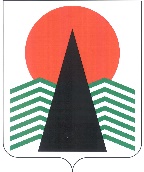 АДМИНИСТРАЦИЯ  НЕФТЕЮГАНСКОГО РАЙОНАпостановлениег.НефтеюганскО комиссии по противодействию незаконному оборотупромышленной продукции в Нефтеюганском районе ВНЕСЕНЫ ИЗМЕНЕНИЯот 20.03.2017 № 426-па, от 24.05.2017 № 830-па, от 20.12.2017 № 2388-па, от 06.09.2018 № 1471-па, от 23.01.2019 № 96-па, от 21.08.2019 № 1780-па, от 17.01.2020 № 34-па, от 29.10.2020 № 1632-па,  от 25.11.2021 № 2074-па, от 08.07.2022 № 1187-па, от 06.09.2022 №1627-па, от 18.10.2022                 № 1979-паВо исполнении пункта 2.2 протокола заседания комиссии по противодействию незаконному обороту промышленной продукции в Ханты-Мансийском автономном округе - Югре от 31.07.2015 № 1  п о с т а н о в л я ю:Создать комиссию по противодействию незаконному обороту промышленной продукции в Нефтеюганском районе (далее – Комиссия).Утвердить:Положение о Комиссии согласно приложению № 1.Состав Комиссии согласно приложению № 2.Определить комитет по экономической политике и предпринимательству администрации Нефтеюганского района ответственным за организацию деятельности Комиссии, в том числе осуществление мониторинга ситуации в сфере незаконного оборота промышленной продукции на территории Нефтеюганского района (далее – Аппарат Комиссии).Назначить руководителем Аппарата Комиссии Катышеву Юлию Рашидовну, председателя комитета по экономической политике и предпринимательству администрации Нефтеюганского района. Настоящее постановление подлежит размещению на официальном сайте органов местного самоуправления Нефтеюганского района. Контроль за выполнением постановления возложить на заместителя главы Нефтеюганского района Л.И.Щегульную.Глава района					                                   А.А.БочкоПриложение № 1к постановлению администрации Нефтеюганского районаот 27.10.2015 № 1959-паПОЛОЖЕНИЕо комиссии по противодействию незаконному оборотупромышленной продукции в Нефтеюганском районе(далее – Положение)Комиссия по противодействию незаконному обороту промышленной продукции в Нефтеюганском районе (далее – Комиссия) является органом осуществляющим координацию деятельности по противодействию незаконному ввозу, производству и обороту промышленной продукции, в том числе контрафактной (далее - незаконный оборот промышленной продукции), а также мониторинг и оценку ситуации в этой сфере на территории Нефтеюганского района.Комиссия в своей деятельности руководствуется Конституцией Российской Федерации, федеральными конституционными законами, федеральными законами, нормативными правовыми актами Президента Российской Федерации 
и Правительства Российской Федерации, законами и нормативными правовыми актами Ханты-Мансийского автономного округа - Югры, решениями комиссии по противодействию незаконному обороту промышленной продукции в Ханты-Мансийском автономном округе - Югре (далее – Окружная комиссия), а также настоящим Положением.Комиссия осуществляет свою деятельность во взаимодействии с Окружной комиссией, территориальными органами федеральных органов исполнительной власти, территориальными органами государственной власти Ханты-Мансийского автономного округа – Югры, городским и сельскими поселениями входящих в состав Нефтеюганского района, с общественными объединениями и организациями находящихся на территории Нефтеюганского района.Основными задачами Комиссии являются:координация деятельности по противодействию незаконному обороту промышленной продукции на территории Нефтеюганского района;участие в формировании и реализации на территории Нефтеюганского района политики в сфере противодействия незаконному обороту промышленной продукции;подготовка ежегодных докладов о ситуации на рынке промышленной продукции в Нефтеюганском районе, а также о работе Комиссии и представление их 
в Окружную комиссию не позднее первого квартала года, следующего за отчетным;разработка мер, направленных на противодействие незаконному обороту промышленной продукции на территории Нефтеюганского района, в том числе 
на профилактику этого оборота, а также на повышение эффективности их реализации;анализ эффективности деятельности по противодействию незаконному обороту промышленной продукции на территории Нефтеюганского района;сотрудничество с органами местного самоуправления муниципальных образований Ханты-Мансийского автономного округа - Югры в сфере противодействия незаконному обороту промышленной продукции, в том числе подготовка проектов соответствующих совместных решений;мониторинг и оценка ситуации в сфере незаконного оборота промышленной продукции на территории Нефтеюганского района, а также подготовка предложений по улучшению ситуации в этой сфере на территории Нефтеюганского района;решение в пределах своей компетенции иных задач по противодействию незаконному обороту промышленной продукции в соответствии с законодательством Российской Федерации.Для осуществления своих задач Комиссия имеет право:принимать в пределах своей компетенции решения, касающиеся организации, координации, совершенствования и оценки эффективности по противодействию незаконному обороту промышленной продукции на территории Нефтеюганского района, а также осуществлять контроль за исполнением этих решений;вносить в Окружную комиссию предложения по вопросам противодействия незаконному обороту промышленной продукции на территории Нефтеюганского района, требующим решения Губернатора Ханты-Мансийского автономного округа - Югры или Правительства Ханты-Мансийского автономного округа - Югры;создавать рабочие группы для изучения вопросов, касающихся противодействия незаконному обороту промышленной продукции на территории Нефтеюганского района, для координации деятельности по комплексному подходу 
к пресечению фактов незаконного оборота промышленной продукции на территории Нефтеюганского района, а также для подготовки проектов решений Комиссии, (решение о создании рабочей группы принимается на заседании Комиссии, решения рабочей группы оформляются протоколом заседания рабочей группы);запрашивать и получать в установленном порядке необходимые материалы и информацию от должностных лиц территориальных органов федеральных органов исполнительной власти, территориальных органов государственной власти Ханты-Мансийского автономного округа - Югры, городского и сельских поселений входящих в состав Нефтеюганского района, а также от общественных объединений 
и организаций находящихся на территории Нефтеюганского района;привлекать для участия в работе Комиссии должностных лиц и специалистов территориальных органов федеральных органов исполнительной власти, территориальных органов государственной власти Ханты-Мансийского автономного округа – Югры, городского и сельских поселений входящих в состав Нефтеюганского района, а также представителей общественных объединений 
и организаций находящихся на территории Нефтеюганского района;Руководство деятельностью Комиссии осуществляет председатель Комиссии.Комиссия осуществляет свою деятельность на плановой основе.	Заседания Комиссии проводятся не реже одного раза в квартал. В случае необходимости по решению председателя Комиссии могут проводиться внеочередные заседания Комиссии.Присутствие на заседании Комиссии ее членов обязательно.В случае если присутствие члена Комиссии на заседании невозможно, он обязан заблаговременно в письменной форме известить об этом председателя Комиссии.В случае если исполнение обязанностей по замещаемой членом Комиссии должности возложено в установленном порядке на иное должностное лицо, участие 
в заседании Комиссии принимает это должностное лицо (далее – лицо, исполняющее обязанности члена Комиссии).Присутствие на заседании Комиссии лица, исполняющего обязанности члена Комиссии, обязательно.Член Комиссии и лицо, исполняющее обязанности члена Комиссии, обладают равными правами при принятии решений.Заседание Комиссии считается правомочным, если на нем присутствует более половины членов Комиссии или лиц, исполняющих обязанности членов Комиссии.В зависимости от рассматриваемых вопросов к участию в заседании Комиссии могут привлекаться иные лица.Решение Комиссии оформляется протоколом, который подписывается председателем Комиссии.Для реализации решений Комиссии могут подготавливаться проекты муниципальных правовых актов Нефтеюганского района, которые представляются на рассмотрение в установленном порядке.Организационное обеспечение деятельности Комиссии, в том числе по осуществлению мониторинга ситуации в сфере незаконного оборота промышленной продукции на территории Нефтеюганского района, осуществляет комитет по экономической политике и предпринимательству администрации Нефтеюганского района (далее – Аппарат комиссии).Основными задачами Аппарата комиссии являются:разработка проекта плана работы Комиссии;обеспечение подготовки и проведения заседаний Комиссии;обеспечение контроля за исполнением решений Комиссии;мониторинг ситуации в сфере незаконного оборота промышленной продукции на территории Нефтеюганского района, социально-экономических и иных процессов в Нефтеюганском районе, оказывающих влияние на развитие ситуации в указанной сфере, а также выработка предложений по ее улучшению;обеспечение взаимодействия Комиссии с Окружной комиссией;организация и координация деятельности рабочих групп Комиссии;организация и ведение делопроизводства Комиссии.Информационно-аналитическое обеспечение деятельности Комиссии осуществляют территориальные органы федеральных органов исполнительной власти, территориальные органы государственной власти Ханты-Мансийского автономного округа - Югры, городское и сельские поселения, входящие в состав Нефтеюганского района, руководители которых являются членами Комиссии.Комиссия имеет свой бланк с наименованием» 
(приложение к настоящему Положению).Приложение к Положению о комиссии 
по противодействию незаконному обороту промышленной продукции в Нефтеюганском районеБЛАНК АППАРАТА КОМИССИИАппарат Комиссии по противодействию незаконному обороту промышленной продукции в Нефтеюганском районе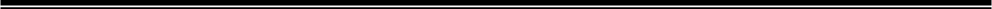 Начало текстаРуководитель Аппарата Комиссии                                                            И.О.ФамилияФамилия И.О.8(3463)250175                                                                                                              Приложение № 2к постановлению администрации Нефтеюганского районаот 27.10.2015 № 1959-паСОСТАВкомиссии по противодействию незаконному оборотупромышленной продукции в Нефтеюганском районе (далее – Комиссия)27.10.2015№ 1959-па№ 1959-паул. Нефтяников, 3 мкр., 21 д.,Ханты-Мансийский автономный округ – Югра, Тюменская область, 628309                           Телефон: (3463)25-01-79, 25-01-75E-mail: economica@admoil.ru_________ №  ___________КомуПредседатель Комиссии Глава Нефтеюганского районазаместитель председателя Комиссии заместитель главы Нефтеюганского района, курирующий финансовую сферузаместитель председателя Комиссии начальник отдела Министерства внутренних дел России по Нефтеюганскому району, полковник полиции (по согласованию)руководитель Аппарата Комиссии председатель комитета по экономической политике 
и предпринимательству администрации Нефтеюганского района секретарь Комиссии специалист-эксперт отдела потребительского рынка 
и защиты прав потребителей комитета 
по экономической политике и предпринимательству администрации Нефтеюганского районаЧлены Комиссии:председатель комитета по делам народов Севера, охраны окружающей среды и водных ресурсов администрации Нефтеюганского районапредседатель комитета по делам народов Севера, охраны окружающей среды и водных ресурсов администрации Нефтеюганского районапредседатель комитета по делам народов Севера, охраны окружающей среды и водных ресурсов администрации Нефтеюганского районапредседатель юридического комитета администрации Нефтеюганского районапредседатель юридического комитета администрации Нефтеюганского районапредседатель юридического комитета администрации Нефтеюганского районаначальник отдела потребительского рынка и защиты прав потребителей комитета по экономической политике и предпринимательству администрации Нефтеюганского района начальник отдела потребительского рынка и защиты прав потребителей комитета по экономической политике и предпринимательству администрации Нефтеюганского района начальник отдела потребительского рынка и защиты прав потребителей комитета по экономической политике и предпринимательству администрации Нефтеюганского района начальник управления по связям с общественностью администрации Нефтеюганского районаначальник управления по связям с общественностью администрации Нефтеюганского районаначальник управления по связям с общественностью администрации Нефтеюганского районастарший государственный инспектор отдела государственного контроля по Ханты-Мансийскому автономному округу – Югре Нижнеобского территориального управления Государственного комитета Российской Федерации по рыболовству 
(по согласованию)старший государственный инспектор отдела государственного контроля по Ханты-Мансийскому автономному округу – Югре Нижнеобского территориального управления Государственного комитета Российской Федерации по рыболовству 
(по согласованию)старший государственный инспектор отдела государственного контроля по Ханты-Мансийскому автономному округу – Югре Нижнеобского территориального управления Государственного комитета Российской Федерации по рыболовству 
(по согласованию)начальник межрайонной инспекции Федеральной налоговой службы России № 7 по Ханты-Мансийскому автономному округу – Югре (по согласованию)начальник межрайонной инспекции Федеральной налоговой службы России № 7 по Ханты-Мансийскому автономному округу – Югре (по согласованию)начальник межрайонной инспекции Федеральной налоговой службы России № 7 по Ханты-Мансийскому автономному округу – Югре (по согласованию)главный врач бюджетного учреждения Ханты-Мансийского автономного округа – Югры «Нефтеюганская районная больница» (по согласованию)главный врач бюджетного учреждения Ханты-Мансийского автономного округа – Югры «Нефтеюганская районная больница» (по согласованию)главный врач бюджетного учреждения Ханты-Мансийского автономного округа – Югры «Нефтеюганская районная больница» (по согласованию)начальник Нефтеюганского управления по контролю 
и надзору в сфере охраны окружающей среды, объектов животного мира и лесных отношенийначальник Нефтеюганского управления по контролю 
и надзору в сфере охраны окружающей среды, объектов животного мира и лесных отношенийначальник Нефтеюганского управления по контролю 
и надзору в сфере охраны окружающей среды, объектов животного мира и лесных отношенийначальник территориального отдела управления Федеральной службы Роспотребнадзора по Ханты-Мансийскому автономному округу – Югре 
в г.Нефтеюганске, Нефтеюганском районе и г.Пыть-Ях (по согласованию)начальник Сургутского таможенного поста Тюменской таможниначальник территориального отдела управления Федеральной службы Роспотребнадзора по Ханты-Мансийскому автономному округу – Югре 
в г.Нефтеюганске, Нефтеюганском районе и г.Пыть-Ях (по согласованию)начальник Сургутского таможенного поста Тюменской таможниначальник территориального отдела управления Федеральной службы Роспотребнадзора по Ханты-Мансийскому автономному округу – Югре 
в г.Нефтеюганске, Нефтеюганском районе и г.Пыть-Ях (по согласованию)начальник Сургутского таможенного поста Тюменской таможниглава городского поселения Пойковскийглава городского поселения Пойковскийглава городского поселения Пойковскийглава сельского поселения Каркатеевыглава сельского поселения Каркатеевыглава сельского поселения Каркатеевыглава сельского поселения Салымглава сельского поселения Салымглава сельского поселения Салымглава сельского поселения Куть-Яхглава сельского поселения Куть-Яхглава сельского поселения Куть-Яхглава сельского поселения Сингапайглава сельского поселения Сингапайглава сельского поселения Сингапайглава сельского поселения Сентябрьскийглава сельского поселения Сентябрьскийглава сельского поселения Сентябрьскийглава сельского поселения Усть-Юганглава сельского поселения Усть-Юганглава сельского поселения Усть-Юганглава сельского поселения Лемпино.».глава сельского поселения Лемпино.».глава сельского поселения Лемпино.».